Итоги региональной научно-технической олимпиады поавтомоделированию09-10 июня  2021 года в г. Алексеевке на базе Спортивного парка «Алексеевский» прошла региональная научно-техническая олимпиада по автомоделированию организованная департаментом образования Белгородской области и Белгородским областным Центром детского (юношеского) технического творчества.Соревнования проводились с соблюдением требований, направленных на недопущение распространения новой коронавирусной инфекции (COVID-2019).46 спортсменов в составе 8 команд из Белгородского района, Алексеевского, Валуйского, Губкинского, Новооскольского и Старооскольского городских округов и города Белгорода в возрасте от 8 до 18 лет соревновались по семи классам моделей: -    РМ-2 – простейшая объемная модель с резиномотором, работающим на скручивании;-    ЭЛ-4 – простейшая объемная модель автомобиля с электродвигателем;-    ТС – 10 - радиоуправляемая модель автомобилей с электродвигателем для групповых гонок;-    РЦБ – модель свободной конструкции для вождения по трассе слалом;-    РЦА – модель свободной конструкции с объемным кузовом для вождения по трассе слалом; -    Багги 10 Э 4wd, Шорт-Корс 2wd – модели автомобилей для групповых гонок по пересеченной местности. В упорной борьбе победителями  Соревнований в личном зачете стали обучающиеся МБУ ДО «СЮТ»: - Якубов Тимофей - I место,  (класс моделей «РМ -2»);- Лаптев Никита - I место,  (класс моделей «Багги – 10Э 4 wd»);- Лаптев Никита - I место,  (класс моделей «ТС – 10»);- Долгополов Павел  - II место, (класс моделей «РЦА»);- Гончаров Станислав - II место,  (класс моделей «ТС – 10»);- Остряков Егор - II место,  (класс моделей «ЭЛ – 4»);- Якубов Тимофей   - II место, (класс моделей «РЦА»);- Бабусенко Александр - II место, («Теоретический конкурс», 14-18 лет).В командном зачете у команды Алексеевского городского округа второе место.Поздравляем наших спортсменов!!!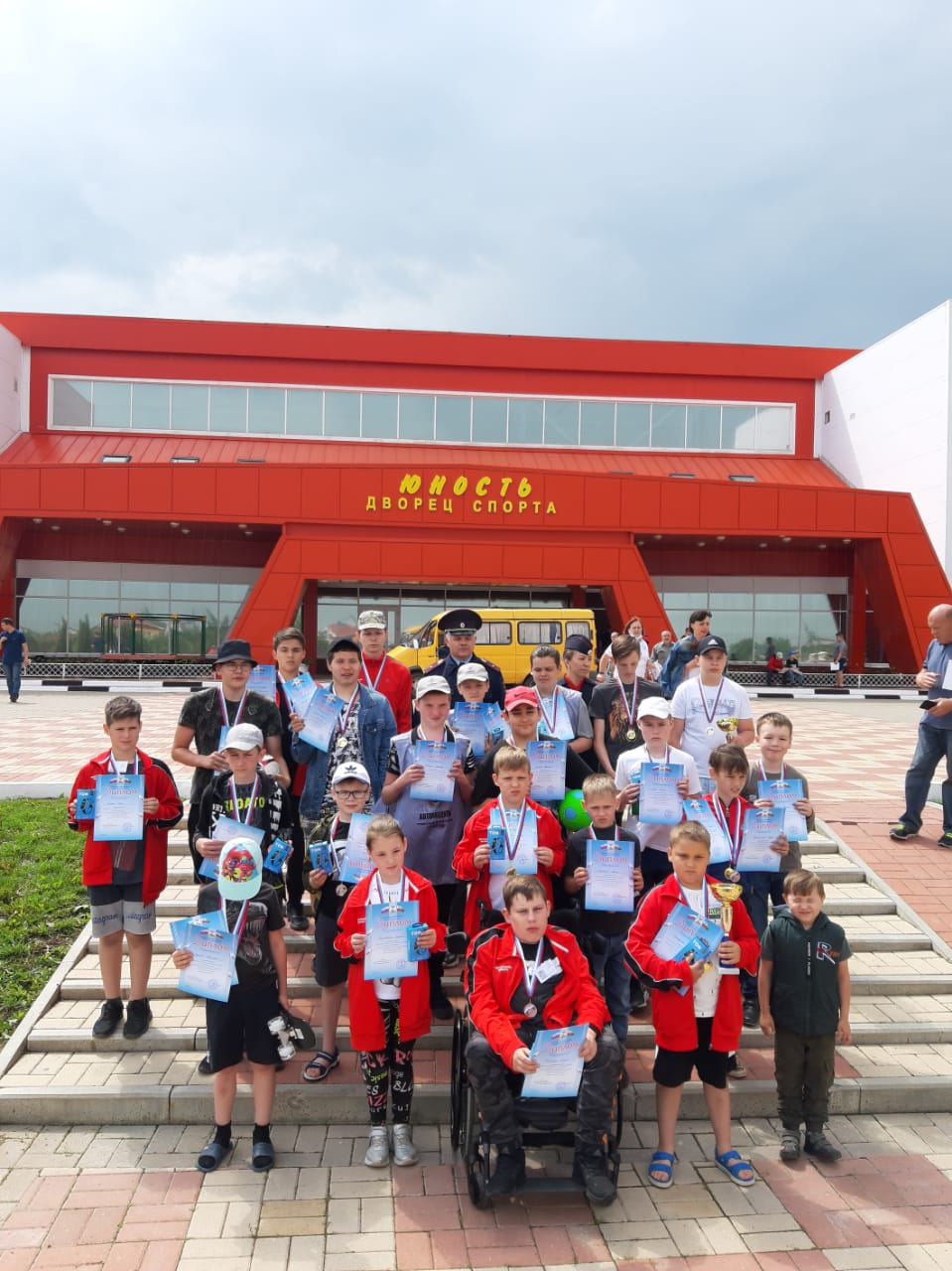 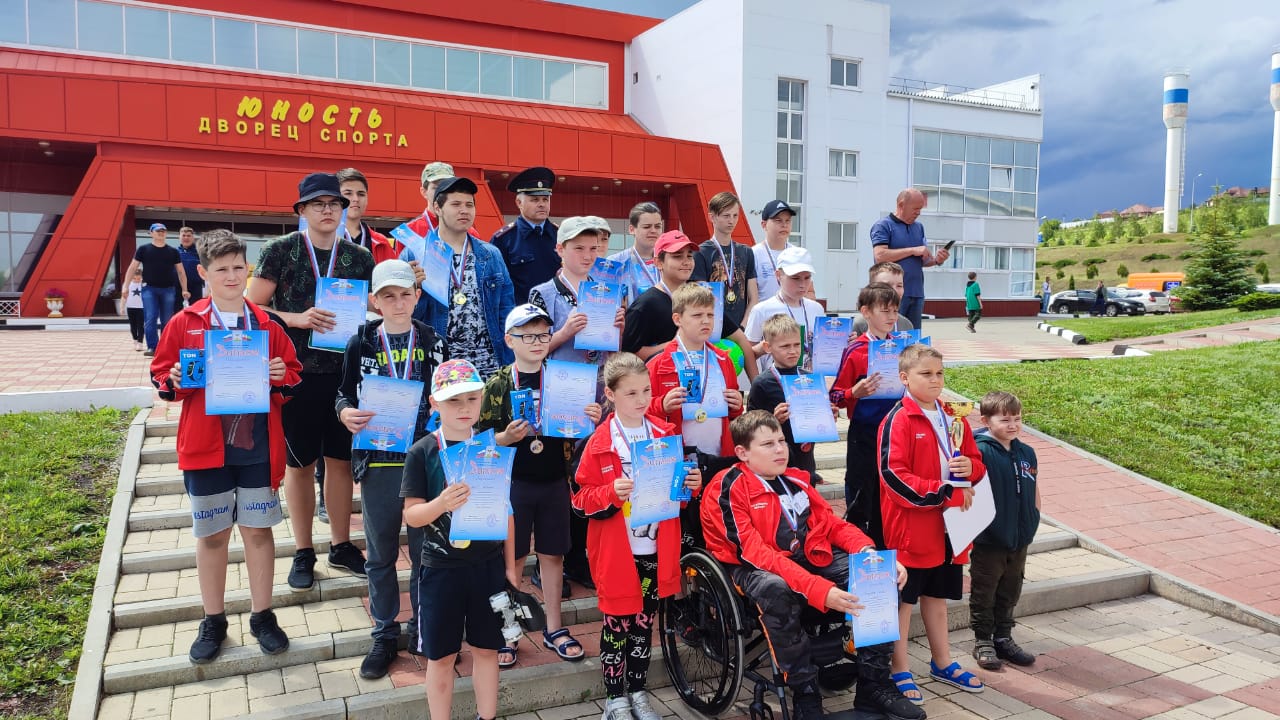 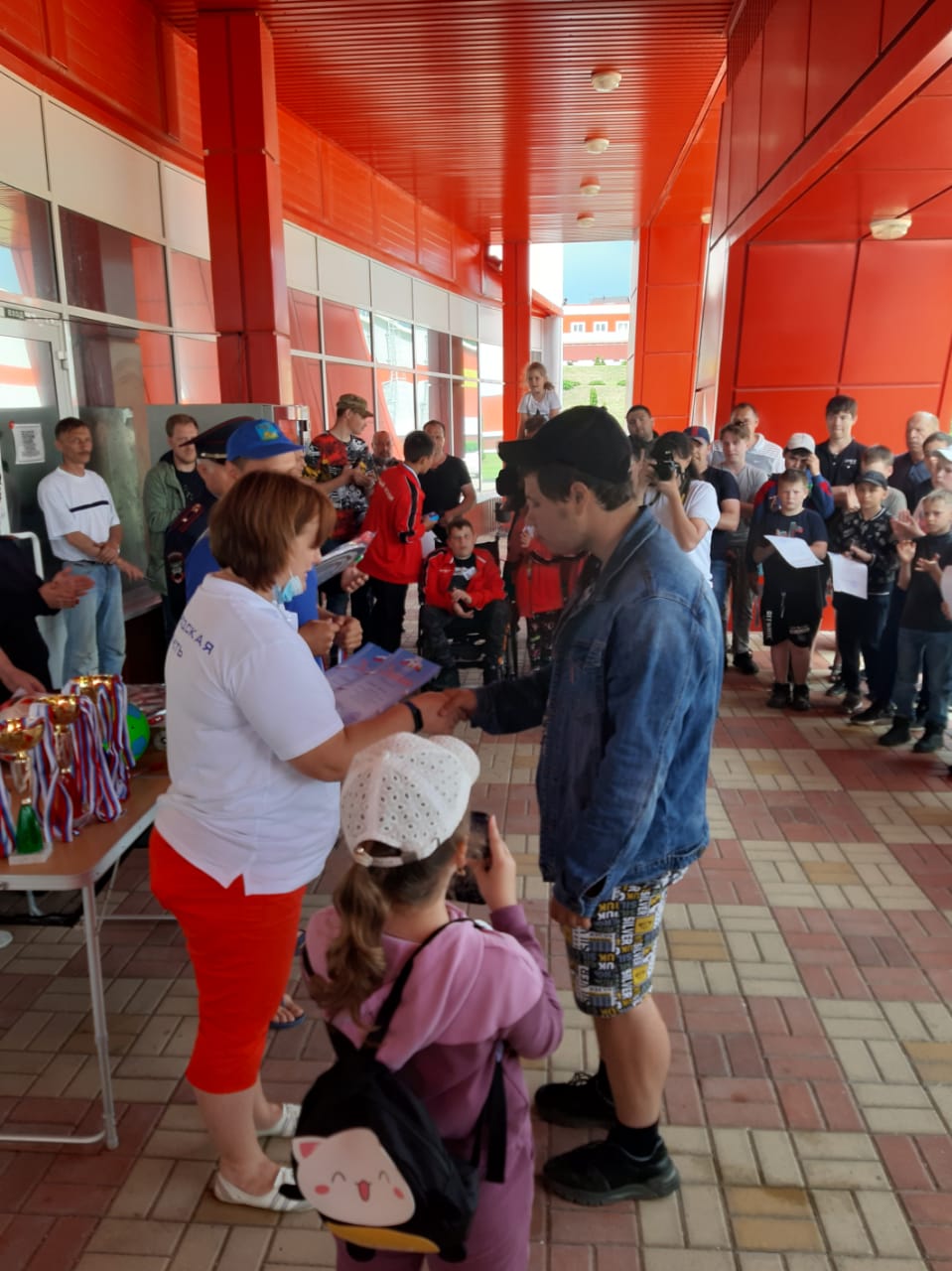 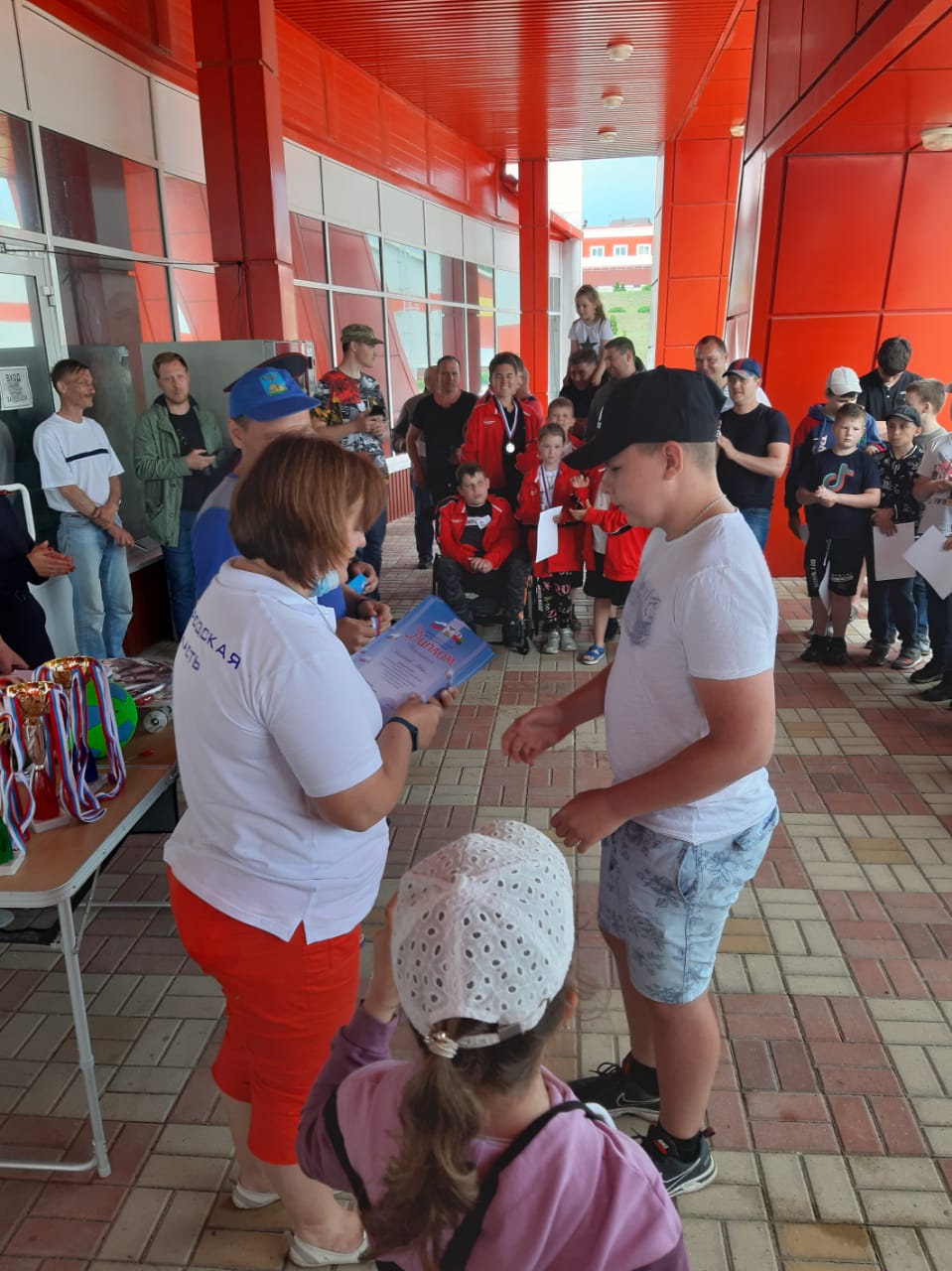 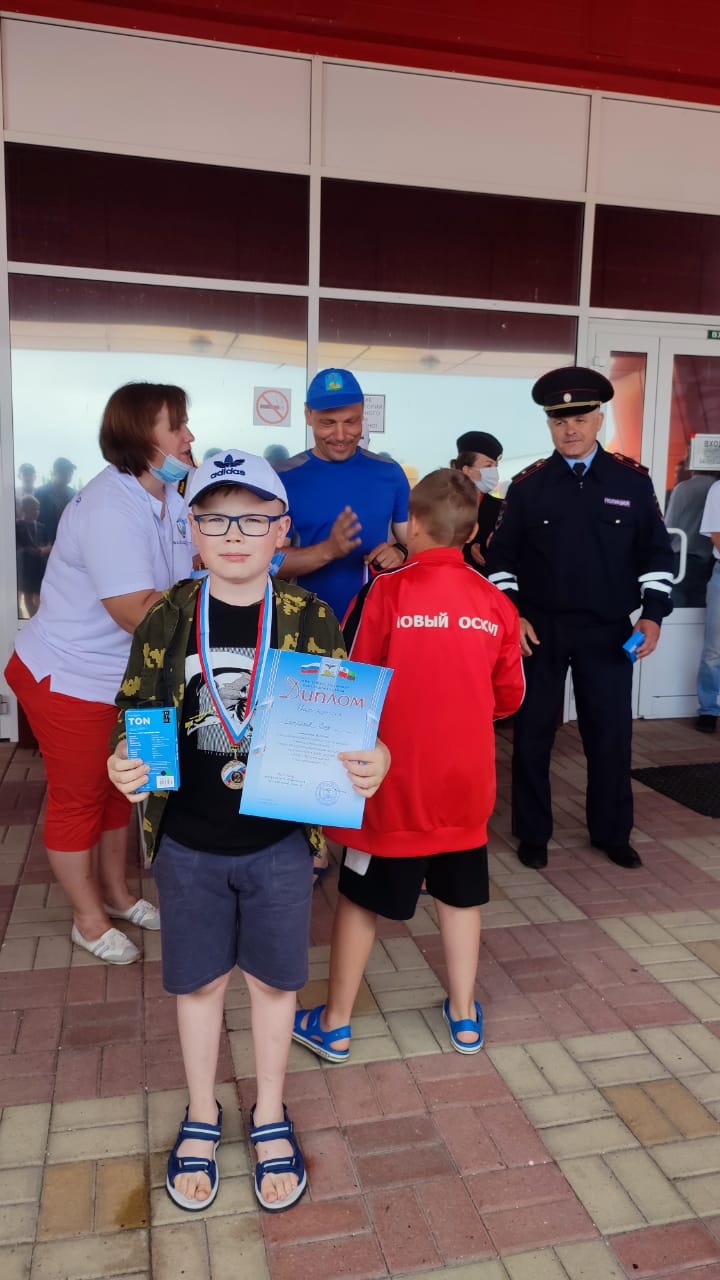 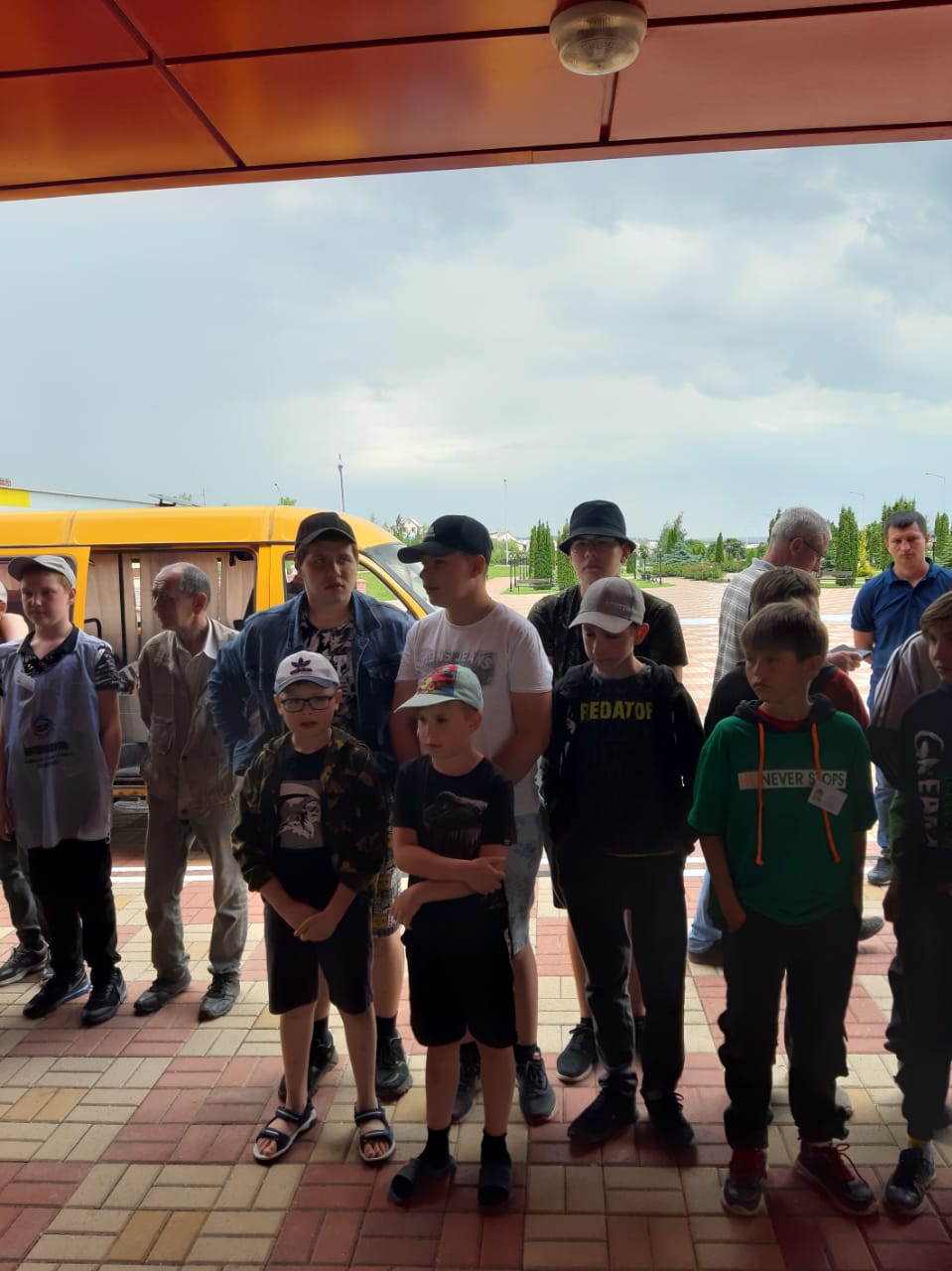 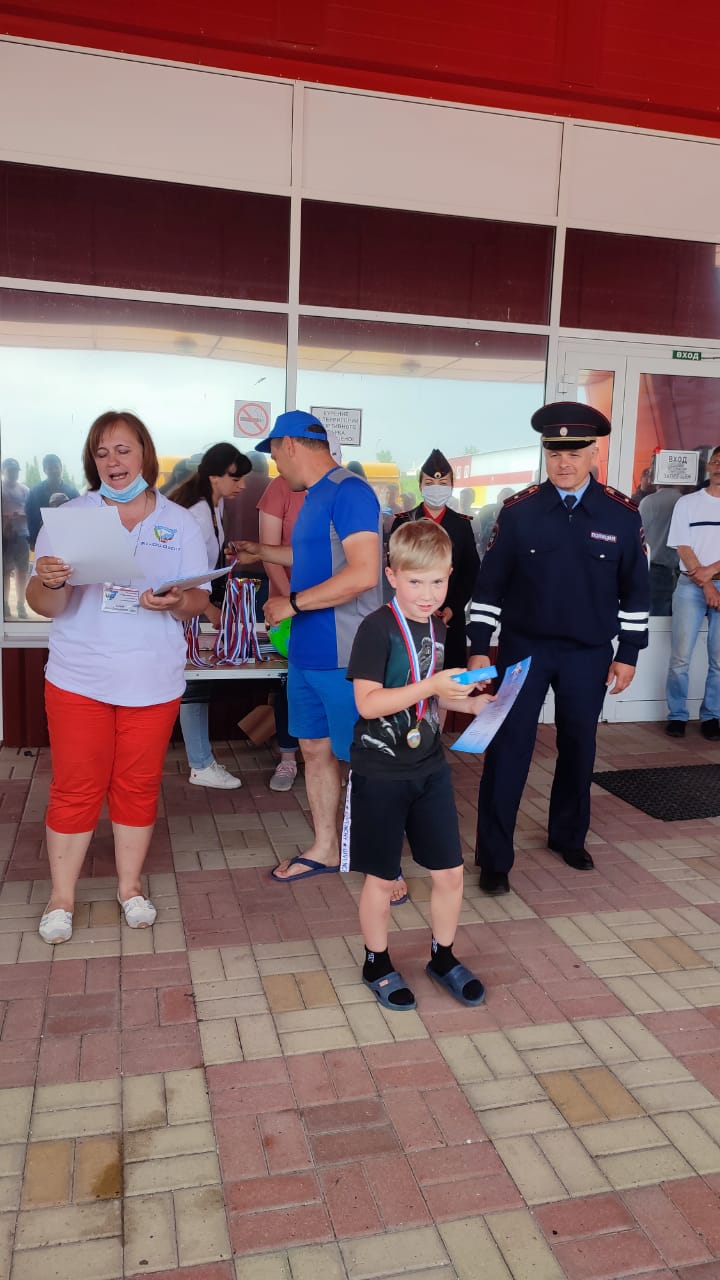 